First : Course Information:Second : General  Course Description 	This course deals with of biomolecules, such as amino acids, proteins, carbohydrates, lipids, and nucleic acids. The focus of this course will be on the relationship between protein structure and its biological function, generation and storage of metabolic energy, main metabolic pathways and their key steps. In addition.Third : Course  Objectives Introduce and learn certain advanced techniques to determine the concentration in biological fluidslearn the major pathways for bio-molecules, calculate the amount of energy yield and the main enzymes  regulate these processes.Learn about the specialty areas of biochemistry (structural, classification, and  function). Fourth: Expected Learning Outcomes Be able to define the major concepts in the subjects in the course.Be able to state the broad categories of bio-molecules, and have detailed knowledge of examples of each.be able to identify the classification for bio-molecules, presence in biological systems and major functions for them.Fifth : Course Plan  Distribution & Learning  ResourcesSixth : Teaching Strategies  and Methods   Seventh : Methods of Assessment Eighth : Required Textbooks - Primary  Textbook: Thomas M. Devlin, Textbook of Biochemistry with Clinical Correlations, (2010) 7th Edition. Donald Voet et al., FUNDAMENTALS OF BIOCHEMISTRY LIFE AT THE MOLECULAR LEVEL, (2008) 3rd Edition.- Secondary ReferencesNinth : General  Instructions 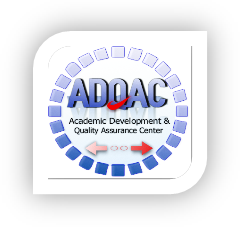 Mutah University Detailed Syllabus Form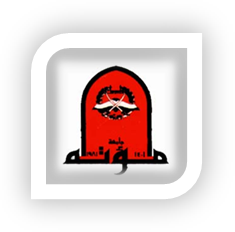 Course Number: 0308222Course Title: Biochemistry  Credit Hours: 3College: SciencePre-requisite Organic chemistryDepartment: medical laboratory science Instructor: Dr. Ahmad Al-JaafrehSemester & Academic Year: the time of the lecture:Office Hours: Learning Resources  Topics to be CoveredWeekNo.Textbooks (print and digital)Introduction-introduction to the chemistry of life- Chemical properties of waterPH, and buffer system*definitions: acid, base, And buffer *acid–base balance *Maintenance of H+*Buffer Systems: Regulation of H+Textbooks (print and digital)Proteins Protein propertiesPrimary structure (sequencing, polypeptide diversity)Secondary structureTertiary structureQuaternary and symmetry Protein stability and folding functional Protein : - myoglobin and hemoglobin and antibodiesTextbooks (print and digital)CarbohydrayesMonosaccharides Aldose and Ketose Disaccharides PolysaccharidesglycoproteinsTextbooks (print and digital)Lipid and biological membraneProperties of fats and oilsLipid classificationFatty acid reactionsGlycolipid and Lipid-linked proteinsTextbooks (print and digital)Enzymes General properties of the enzymesActivation energy and the reaction coordinate       - metals ion cofactors act as catalysts      - catalytic mechanism Teaching Strategies and MethodsNo Lectures: Students are expected to take notes, records, or absorb information.1Demonstration: Lectures will includes multimedia presentations, activities, and demonstrations2The following Teaching methods will be used in class room:LecturesQuestion and AnswerDiscussionsMultimedia 3Proportion of Final EvaluationEvaluation    Methods of Week & DateNo.25%First ExamSixth Week1.25%Second ExamEleventh Week2.50%Final ExamFifteenth Week3.(100%)TotalTotalAdditional Notes, Office hours, Incomplete Exams, Reports, Papers,  …etcNo Office Hours: 1Incomplete Exam:2Students might be required to present a seminar in one specific biotechnological application in enzyme technology / plant biotechnology / animal biotechnology or environmental biotechnology. 3The students allowed to be absent (with or without solid reason) up to 4 classes (1 hour class).4